МИНИСТЕРСТВО СТРОИТЕЛЬСТВА И ЖИЛИЩНО-КОММУНАЛЬНОГОХОЗЯЙСТВА РОССИЙСКОЙ ФЕДЕРАЦИИПРИКАЗот 9 февраля 2021 г. N 53/прОБ УТВЕРЖДЕНИИ СП 34.13330.2021"СНИП 2.05.02-85* АВТОМОБИЛЬНЫЕ ДОРОГИ"В соответствии с Правилами разработки, утверждения, опубликования, изменения и отмены сводов правил, утвержденными постановлением Правительства Российской Федерации от 1 июля 2016 г. N 624, подпунктом 5.2.9 пункта 5 Положения о Министерстве строительства и жилищно-коммунального хозяйства Российской Федерации, утвержденного постановлением Правительства Российской Федерации от 18 ноября 2013 г. N 1038, пунктом 33 Плана разработки и утверждения сводов правил и актуализации ранее утвержденных строительных норм и правил, сводов правил на 2020 г., утвержденного приказом Министерства строительства и жилищно-коммунального хозяйства Российской Федерации от 31 января 2020 г. N 50/пр (в редакции приказов Министерства строительства и жилищно-коммунального хозяйства Российской Федерации от 9 апреля 2020 г. N 197/пр, от 20 октября 2020 г. N 633/пр), приказываю:1. Утвердить и ввести в действие через 6 месяцев со дня издания настоящего приказа прилагаемый СП 34.13330.2021 "СНиП 2.05.02-85* Автомобильные дороги".2. С даты введения в действие СП 34.13330.2021 "СНиП 2.05.02-85* Автомобильные дороги" признать не подлежащим применению СП 34.13330.2012 "СНиП 2.05.02-85* Автомобильные дороги", утвержденный приказом Министерства регионального развития Российской Федерации от 30 июня 2012 года N 266, за исключением пунктов СП 34.13330.2012 "СНиП 2.05.02-85* Автомобильные дороги", включенных в Перечень национальных стандартов и сводов правил (частей таких стандартов и сводов правил), в результате применения которых на обязательной основе обеспечивается соблюдение требований Федерального закона "Технический регламент о безопасности зданий и сооружений, утвержденный постановлением Правительства Российской Федерации от 4 июля 2020 года N 985 (далее - Перечень), до внесения соответствующих изменений в Перечень.3. Департаменту градостроительной деятельности и архитектуры Министерства строительства и жилищно-коммунального хозяйства Российской Федерации:а) в течение 15 дней со дня издания приказа направить утвержденный СП 34.13330.2021 "СНиП 2.05.02-85* Автомобильные дороги" на регистрацию в федеральный орган исполнительной власти в сфере стандартизации;б) обеспечить опубликование на официальном сайте Министерства строительства и жилищно-коммунального хозяйства Российской Федерации в информационно-телекоммуникационной сети "Интернет" текста утвержденного СП 34.13330.2021 "СНиП 2.05.02-85* Автомобильные дороги" в электронно-цифровой форме в течение 10 дней со дня регистрации свода правил федеральным органом исполнительной власти в сфере стандартизации.МинистрИ.Э.ФАЙЗУЛЛИНСписок изменяющих документов(с изм., внесенными распоряжением Правительства РФ от 06.04.2021 N 887-р)КонсультантПлюс: примечание.СП 34.13330.2021 вступил в силу с 08.04.2021 (распоряжение Правительства РФ от 06.04.2021 N 887-р).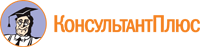 